INVITASJON TIL ÅRSMØTE! Tid: Onsdag 5. mars 2014 kl. 1900Sted: Kafeen i Norbyhallen i 2 etg. Adresse: Marie Kirkeruds vei 10, VinterbroAgenda:Valg av møteleder og referentÅrsmelding 2013Regnskap 2013Innkomne forslagFastsettelse av kontingent 2015Arbeidsplan 2014Budsjett 2014ValgLeder for ett år2 styremedlemmer for to år2 varamedlemmer for ett år1 revisor for ett årValgkomité med en leder og ett medlem velges for ett årÅrsmøtepapirene legges ut på nettsidene våre www.breivollsvenner.no, onsdag 26. februar 2014. Gi beskjed dersom du heller ønsker disse tilsendt.Hilsen Styret i Breivolls Venner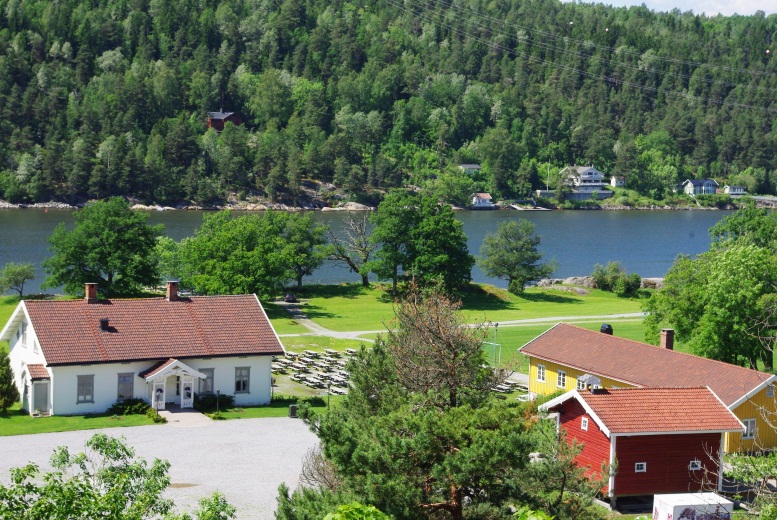 